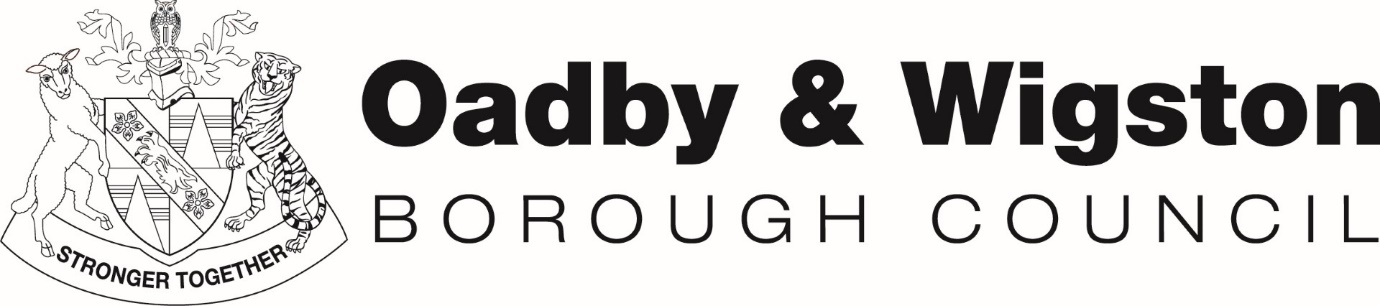 The Animal Welfare (Licensing of Activities Involving Animals) (England) Regulations 2018Application for a licence to provide or arrange for the provision of boarding for cats or dogsPlease complete all the questions in the form.  If you have nothing to record, please state "Not applicable" or "None" UNIFORM NUMBER ISSUED …………………………Data Protection Statement The Council will process and store your data in accordance with the Data Protection Act 2018 and the General Data Protection Regulations 2018.The personal data provided within this form will be used for the purpose of this request and we will not use the data for any other purpose. We may, where necessary, share your data with another department or with a third party organisation for the purpose of providing you with the service that has been requested. Full details of whom and where we may send data can be found on the departments privacy notice. These are available for inspection at: www.oadby-wigston.gov.uk/pages/privacyThe Council will only hold your data for as long as is necessary. The Council has a retention schedule for all of the data it holds and where applicable, the Council will confidentially dispose of data that falls outside of the retention period.If you require any further information relating to Data protection please visit: www.oadby-wigston.gov.uk/pages/privacy, prior to completing this form.Please note: Payment is required at time of submitting the application – Once an inspection has been completed the grant fee will be payable before the issuing of the licence.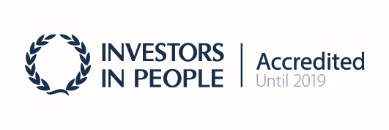 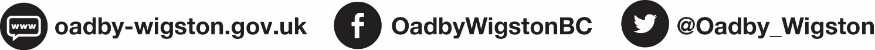 Applicants Full  Name                                                                  Applicants Full  Name                                                                  Applicants Full  Name                                                                  Applicants Full  Name                                                                  Applicants Full  Name                                                                  Applicants Full  Name                                                                  Applicants Full  Name                                                                  Applicants Full  Name                                                                  Applicants Full  Name                                                                  Applicants Full  Name                                                                  Applicants Full  Name                                                                  Applicants Full  Name                                                                  Applicants Full  Name                                                                  Applicants Full  Name                                                                  Previous NamesPrevious NamesPrevious NamesPrevious NamesPrevious NamesPrevious NamesPrevious NamesPrevious NamesPrevious NamesPrevious NamesPrevious NamesPrevious NamesPrevious NamesPrevious NamesApplicants DOB Applicants DOB Applicants DOB Applicants DOB Applicants DOB Applicants DOB Applicants DOB Applicants DOB Applicants DOB Applicants DOB Applicants DOB Applicants DOB Applicants DOB Applicants DOB Applicants National insurance number Applicants National insurance number Applicants National insurance number Applicants National insurance number Applicants National insurance number Applicants National insurance number Applicants National insurance number Applicants National insurance number Applicants National insurance number Applicants National insurance number Applicants National insurance number Applicants National insurance number Applicants National insurance number Applicants National insurance number 1aType of ApplicationType of ApplicationType of ApplicationType of ApplicationType of ApplicationType of ApplicationType of ApplicationType of ApplicationType of ApplicationType of ApplicationType of ApplicationType of ApplicationType of ApplicationType of Application1.1Commercial BoardingHome BoardingHome BoardingDay CareDay CareDay CareDay CareBreedijBreedijBreedijBreedij1.2Type of ApplicationType of ApplicationType of ApplicationNewNewNewNewRenewalRenewalRenewal1.3Existing licence number (if applicable)Existing licence number (if applicable)Existing licence number (if applicable)1bAnimals to be accommodatedAnimals to be accommodatedAnimals to be accommodatedAnimals to be accommodatedAnimals to be accommodatedAnimals to be accommodatedAnimals to be accommodatedAnimals to be accommodatedAnimals to be accommodatedAnimals to be accommodatedAnimals to be accommodatedAnimals to be accommodatedAnimals to be accommodatedAnimals to be accommodated1.4CatsCatsCatsYes/NoYes/NoYes/NoMaximum numberMaximum numberMaximum numberMaximum numberMaximum numberMaximum number1.5DogsDogsDogsYes/NoYes/NoYes/NoMaximum numberMaximum numberMaximum numberMaximum numberMaximum numberMaximum number1cFurther information about the applicantFurther information about the applicantFurther information about the applicantFurther information about the applicantFurther information about the applicantFurther information about the applicantFurther information about the applicantFurther information about the applicantFurther information about the applicantFurther information about the applicantFurther information about the applicantFurther information about the applicantFurther information about the applicantFurther information about the applicant2Premises to be licensed Premises to be licensed 2.1Name of premises/trading name2.2Address of premisesMobile Telephone number 2.3Telephone number of premises2.4Email address2.5Do you have planning permission for this business use.Yes/No3Accommodation and facilitiesAccommodation and facilities3.1Details of the quarters used to accommodate animals, including number, size and type of construction3.2.Exercise facilities and arrangements3.3Heating arrangements:3.4Method of ventilation of premises3.5Lighting arrangements (natural & artificial)3.6Water supply3.7Facilities for food storage & preparation3.8Arrangements for disposal of excreta, bedding and other waste material3.9Isolation facilities for the control of infectious diseases3.10Fire precautions/equipment and arrangements in the case of fire3.11Do you keep and maintain a register of animals?Yes/No3.12How do you propose to minimise disturbance from noise?4Veterinary surgeonVeterinary surgeon4.1Name of usual veterinary surgeon	4.2Company name4.3Address4.4Telephone number4.5Email address5aEmergency key holderEmergency key holderEmergency key holder5.1Do you have an emergency key holder?Yes/NoIf no, go to 6.15.2Name5.3Position/job title5.4Address 5.5Daytime telephone number5.6Evening/other telephone number5.7Email address5.8Add another person?Yes/NoIf no, go to 6.15bEmergency key holder 2Emergency key holder 2Emergency key holder 25.9Name5.10Position/job title5.11Address 5.12Daytime telephone number5.13Evening/other telephone number5.14Email address6Public liability insurancePublic liability insurancePublic liability insurance6.1Do you have public liability insurance?Yes/NoIf no, go to 6.76.2Please provide details of the policy6.3Insurance company6.4Policy number6.5Period of cover6.6Amount of cover (£)6.7Please state what steps you are taking to obtain such insurance7Disqualifications and convictionsDisqualifications and convictionsDisqualifications and convictionsHas the applicant, or any person who will have control or management of the establishment, ever been disqualified from:Has the applicant, or any person who will have control or management of the establishment, ever been disqualified from:Has the applicant, or any person who will have control or management of the establishment, ever been disqualified from:7.1Keeping a pet shop?                                      Keeping a pet shop?                                      Yes/No7.2Keeping a dog?         Keeping a dog?         Yes/No7.3Keeping an animal boarding establishment?Keeping an animal boarding establishment?Yes/No7.4Keeping a riding establishment?                    Keeping a riding establishment?                    Yes/No7.5Having custody of animals?                     Having custody of animals?                     Yes/No7.6Has the applicant, or any person who will have control or management of the establishment, been convicted of any offences under the Animal Welfare Act 2006?Has the applicant, or any person who will have control or management of the establishment, been convicted of any offences under the Animal Welfare Act 2006?Yes/No7.7Has the applicant, or any person who will have control or management of the establishment, ever had a licence refused, revoked or cancelled?Has the applicant, or any person who will have control or management of the establishment, ever had a licence refused, revoked or cancelled?Yes/No7.8If yes to any of these questions, please provide details,8Additional detailsAdditional detailsPlease check local guidance notes and conditions for any additional information which may be requiredPlease check local guidance notes and conditions for any additional information which may be required8.1Additional information which is required or may be relevant to the application9Hours of OperationHours of Operation10Vehicles used                                              Insurance Vehicles used                                              Insurance LICENCE FEESAnimal Boarding Establishment (new) application Fee plus vet feesn42002 9323Each320.00Animal Boarding Establishment (new) grant of licenceN42002 9323Each150.00Animal Boarding Establishment (renewal) FeeN42002 9323Each280.00Animal Boarding Establishment renewal grant of licenceN42202 9323150.00One Year (Up to 6 animals)  see matrixN42002 9396EachTwo Year (Up to 6 animals)  see matrixN42002 9397EachThree Year (Up to 6 animals) see matrixN42002 9398EachOne Year (7 or more animals) see matrixN42002 9396EachTwo Year (7 or more animals)  see matrixN42002 9397EachThree Year (7 or more animals) see matrixN42002 9398EachBreeding of Dogs (new) application 1 breeding bitch plus vet feesN42002 9326Each320.00Breeding of Dogs 1 breeding bitch grant of licenceN42002 9326Each150.00Breeding of Dogs (renewal) 1 breeding bitch applicationN42002 9326Each250.00Breeding of Dogs (renewal) 1 breeding bitch grant of licenceN42002 9326150.00Breeding of Dogs 2 -3 breeding bitches application fee / renewal fee same as newN42002 9326350.00Breeding of Dogs 2 -3 breeding bitches grant of licenceN42002 9326150.00Breeding of Dogs 4-5 breeding bitches application fee/renewalN42002 9326450.00Breeding of Dogs 4-5 breeding bitches grant of licenceN42002 9326150.00Breeding of Dogs 6 + breeding bitches applicationN42002 9326500.00Breeding of Dogs 6 + breeding bitches grant of licencen42002 9326150.00